Publicado en Madrid el 23/01/2019 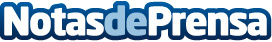 Grupo MASMOVIL lanza MASVENTURES, su nueva aceleradora de startupsMASventures nace para impulsar y apoyar la cultura de innovación y el emprendimiento en España en el ámbito de las nuevas tecnologías.	Los proyectos contarán con el apoyo de Inveready y con importantes ventajas diferenciales como pruebas en entornos reales y los recursos necesarios en cada una de las etapas de su desarrollo. Esta aceleradora podrá invertir en los proyectos participantes y facilitar la búsqueda y entrada de otros inversoresDatos de contacto:Mar SaavedraNota de prensa publicada en: https://www.notasdeprensa.es/grupo-masmovil-lanza-masventures-su-nueva Categorias: Nacional Emprendedores Recursos humanos Innovación Tecnológica http://www.notasdeprensa.es